В соответствии с Федеральным законом от 05.04.2013 N 44-ФЗ "О контрактной системе в сфере закупок товаров, работ, услуг для обеспечения государственных и муниципальных нужд", постановлением администрации муниципального района «Койгородский» от 17 марта 2014 года № 24/03 "Об уполномоченном органе на осуществление функций по определению поставщиков (подрядчиков, исполнителей) для заказчиков муниципального образования муниципального района "Койгородский",администрация МР  «Койгородский» постановляет:Утвердить Положение комиссии по определению поставщиков (подрядчиков, исполнителей) для заказчиков муниципального образования муниципального района «Койгородский» (далее - заказчик) для заключения контрактов на поставку товаров, выполнение работ, оказание услуг в рамках аукционов (далее - аукционная комиссия)согласно Приложения 1 к настоящему постановлению.Утвердить Положение комиссии по определению поставщиков (подрядчиков, исполнителей) для заказчиков муниципального образования муниципального района «Койгородский» (далее - заказчик) для заключения контрактов на поставку товаров, выполнение работ, оказание услуг в рамках запроса котировок (далее - котировочная комиссия) согласно Приложения 2 к настоящему постановлению.Утвердить Положение комиссии по определению поставщиков (подрядчиков, исполнителей) для заказчиков муниципального образования муниципального района «Койгородский» (далее - заказчик) для заключения контрактов на поставку товаров, выполнение работ, оказание услуг в рамках запроса предложений (далее – комиссия для проведения запроса предложений) согласно приложению 3 к настоящему постановлению.Утвердить Положение комиссии по определению поставщиков (подрядчиков, исполнителей) для заказчиков муниципального образования муниципального района «Койгородский» (далее - заказчик) для заключения контрактов на поставку товаров, выполнение работ, оказание услуг в рамках проведения конкурсов (далее – конкурсная комиссия) согласно приложению 4 к настоящему постановлению.Уполномоченному органу на осуществление функций по определению поставщиков (подрядчиков, исполнителей) Финансовому управлению администрации  МР «Койгородский» руководствоваться настоящим постановлением.Настоящее постановление подлежит официальному опубликованию в информационном вестнике Совета и администрации  муниципального района «Койгородский». Контроль за исполнением настоящего постановления возложить на начальника финансового управления администрации муниципального района «Койгородский».И.о. главы МР «Койгородский» -руководителя администрации района                                           Н.В. Костина          Приложение 1     к постановлению          администрации МР «Койгородский»              от «31» августа  2015 г. № 14/08Положение комиссии по определению поставщиков (подрядчиков, исполнителей) для заказчиков муниципального образования муниципального района «Койгородский» для заключения контрактов на поставку товаров, выполнение работ, оказание услуг в рамках аукционов Глава 1. Общие положения1.1. Настоящее Положение определяет цели, задачи, функции, полномочия и порядок деятельности комиссии по определению поставщиков (подрядчиков, исполнителей) для заказчиков муниципального образования муниципального района «Койгородский» (далее - заказчик) для заключения контрактов на поставку товаров, выполнение работ, оказание услуг в рамках аукционов (далее - аукционная комиссия).1.2. Основные понятия:- определение поставщика (подрядчика, исполнителя) - совокупность действий, которые осуществляются Заказчиком в порядке, установленном Федеральным законом от 05.04.2013 N 44-ФЗ "О контрактной системе в сфере закупок товаров, работ, услуг для обеспечения государственных и муниципальных нужд" (далее - Закон о контрактной системе), начиная с размещения извещения об осуществлении закупки товара, работы, услуги и завершаются заключением контракта;- участник закупки - любое юридическое лицо независимо от его организационно-правовой формы, формы собственности, места нахождения и места происхождения капитала или любое физическое лицо, в том числе зарегистрированное в качестве индивидуального предпринимателя;- аукцион - способ определения поставщика (подрядчика, исполнителя), при котором победителем признается участник закупки, предложивший наименьшую цену контракта;- аукцион в электронной форме (электронный аукцион) - аукцион, при котором информация о закупке сообщается заказчиком неограниченному кругу лиц путем размещения в единой информационной системе извещения о проведении такого аукциона и документации о нем. К участникам закупки предъявляются единые требования и дополнительные требования. Проведение данного аукциона обеспечивается на электронной площадке ее оператором;- эксперт, экспертная организация - обладающее специальными знаниями, опытом, квалификацией в области науки, техники, искусства или ремесла физическое лицо, в том числе индивидуальный предприниматель, либо юридическое лицо, работники которого обладают специальными познаниями, опытом, квалификацией в перечисленных областях. Эксперт или экспертная организация на основе договора изучают и оценивают предмет экспертизы, а также подготавливают экспертные заключения по поставленным заказчиком, участником закупки вопросам в случаях, предусмотренных Законом контрактной системе.1.3. В процессе осуществления своих полномочий аукционная комиссия взаимодействует с заказчиком в порядке, установленном настоящим Положением.2. Правовое регулированиеАукционная комиссия в процессе своей деятельности обязана руководствоваться Бюджетным кодексом Российской Федерации, Гражданским кодексом Российской Федерации, Законом о контрактной системе, Федеральным законом от 26.07.2006 N 135-ФЗ "О защите конкуренции", иными действующими нормативными правовыми актами Российской Федерации, приказами уполномоченного органа и настоящим Положением.3. Цели создания и принципы работы аукционной комиссии3.1. Аукционная комиссия создается в целях проведения электронных аукционов.3.2. Принципы деятельности аукционной комиссии.3.2.1. Эффективность и экономичность использования выделенных средств из бюджета и внебюджетных источников финансирования.3.2.2. Публичность, гласность, открытость и прозрачность процедуры определения поставщиков (подрядчиков, исполнителей).3.2.3. Обеспечение добросовестной конкуренции, недопущение дискриминации, введения ограничений или преимуществ для отдельных участников закупки, за исключением случаев, когда такие преимущества установлены действующим законодательством Российской Федерации.3.2.4. Устранение возможностей злоупотребления и коррупции при определении поставщиков (подрядчиков, исполнителей).3.2.5. Недопущение разглашения сведений, ставших известными в ходе проведения процедуры определения поставщиков (подрядчиков, исполнителей), в случаях, установленных действующим законодательством.4. Функции комиссии при проведении электронных аукционов4.1. При осуществлении процедуры определения поставщика (подрядчика, исполнителя) путем проведения электронного аукциона в обязанности аукционной комиссии входит следующее.4.1.1. Аукционная комиссия проверяет первые части заявок на участие в электронном аукционе на соответствие требованиям, установленным документацией о таком аукционе в отношении закупаемых товаров, работ, услуг.Срок рассмотрения первых частей заявок на участие в электронном аукционе не может превышать семи дней с даты окончания срока подачи указанных заявок.4.1.2. По результатам рассмотрения первых частей заявок на участие в электронном аукционе аукционная комиссия принимает решение о допуске участника закупки, подавшего заявку на участие в таком аукционе, к участию в нем и признании упомянутого лица участником данного аукциона или об отказе в допуске к участию в этом аукционе.Участник электронного аукциона не допускается к участию в нем в случае:- непредставления информации, предусмотренной ч. 3 ст. 66 Закона о контрактной системе, или предоставления недостоверной информации;- несоответствия информации, предусмотренной ч. 3 ст. 66 Закона о контрактной системе, требованиям документации о таком аукционе.Отказ в допуске к участию в электронном аукционе по иным основаниям не допускается.4.1.3. По результатам рассмотрения первых частей заявок на участие в электронном аукционе аукционная комиссия оформляет протокол рассмотрения таких заявок, подписываемый всеми присутствующими на заседании аукционной комиссии ее членами не позднее даты окончания срока рассмотрения данных заявок.Указанный протокол должен содержать информацию:- о порядковых номерах таких заявок;- о допуске участника закупки, подавшего заявку на участие в электронном аукционе, которой присвоен соответствующий порядковый номер, к участию в нем и признании этого участника закупки участником данного аукциона или об отказе в допуске к участию в таком аукционе с обоснованием этого решения, в том числе с указанием положений документации об указанном аукционе, которым не соответствует заявка на участие в нем, положений заявки на участие в таком аукционе, которые не соответствуют требованиям, установленным документацией о нем;- о решении каждого члена аукционной комиссии в отношении каждого участника такого аукциона о допуске к участию в нем и признании его участником или об отказе в допуске к участию в данном аукционе.4.1.4. В случае если по результатам рассмотрения первых частей заявок на участие в электронном аукционе аукционная комиссия приняла решение об отказе в допуске к участию в таком аукционе всех участников закупки, подавших заявки на участие в нем, или о признании его участником только одного подавшего заявку на участие участника закупки, данный аукцион признается несостоявшимся. Информация об этом вносится в протокол, указанный в п. 4.1.3 настоящего Положения.4.1.5. Аукционная комиссия рассматривает вторые части заявок на участие в электронном аукционе и документы, направленные заказчику оператором электронной площадки в соответствии с ч. 19 ст. 68Закона о контрактной системе, в части соответствия их требованиям, которые установлены документацией об указанном аукционе.Аукционной комиссией на основании результатов рассмотрения вторых частей заявок на участие в электронном аукционе принимается решение о соответствии или о несоответствии заявки на участие в таком аукционе требованиям, установленным документацией о нем, в порядке и по основаниям, которые предусмотрены ст. 69 Закона о контрактной системе. Для принятия указанного решения аукционная комиссия рассматривает информацию о подавшем данную заявку участнике такого аукциона, содержащуюся в реестре его участников, получивших аккредитацию на электронной площадке.4.1.6. Аукционная комиссия рассматривает вторые части заявок на участие в электронном аукционе, направленных согласно положениям ч. 19 ст. 68 Закона о контрактной системе, и принимает решение о соответствии пяти таких заявок требованиям, которые установлены документацией о данном аукционе. Если в таком аукционе принимали участие менее десяти участников и указанным требованиям соответствует менее пяти заявок на участие в этом аукционе, аукционная комиссия рассматривает вторые части заявок на участие в электронном аукционе, которые поданы всеми его участниками. Рассмотрение данных заявок начинается с заявки на участие в таком аукционе, поданной предложившим наиболее низкую цену контракта участником, и осуществляется с учетом ранжирования этих заявок в соответствии с ч. 18 ст. 68 Закона о контрактной системе.Общий срок рассмотрения вторых частей заявок на участие в электронном аукционе не может превышать трех рабочих дней с даты размещения на электронной площадке протокола проведения электронного аукциона.4.1.7. Заявка на участие в электронном аукционе признается не соответствующей требованиям, установленным документацией о таком аукционе, в случае:- непредставления документов и информации, которые предусмотрены п. п. 1, 3 - 5, 7 и 8 ч. 2 ст. 62, ч. 3 и 5 ст. 66 Закона о контрактной системе, несоответствия этих документов и информации требованиям, установленным документацией о таком аукционе, наличия в указанных документах недостоверной информации об участнике данного аукциона на дату и время окончания срока подачи заявок на участие в нем;- несоответствия участника такого аукциона требованиям, установленным в соответствии с ч. 1, 1.1 и 2 (при наличии данных требований) ст. 31 Закона о контрактной системе.4.1.8. Результаты рассмотрения заявок на участие в электронном аукционе фиксируются в протоколе подведения его итогов, который подписывается всеми участвовавшими в рассмотрении этих заявок членами аукционной комиссии, и не позднее рабочего дня, следующего за датой подписания указанного протокола, размещаются заказчиком на электронной площадке и в единой информационной системе.Указанный протокол должен содержать информацию о порядковых номерах пяти заявок на участие в электронном аукционе (в случае принятия решения о соответствии требованиям, установленным документацией о нем, пяти таких заявок) или о порядковых номерах более чем одной заявки на участие в данном аукционе, но менее чем пяти таких заявок (в случае принятия на основании рассмотрения вторых частей заявок на участие в указанном аукционе, поданных всеми его участниками, решения о соответствии этих заявок установленным требованиям). Они должны быть ранжированы в соответствии с ч. 18 ст. 68 Закона о контрактной системе. Решение о соответствии или несоответствии заявок на участие в электронном аукционе требованиям, установленным документацией о нем, должно быть приведено с обоснованием этого решения и с указанием положений Закона о контрактной системе, которым не соответствует участник такого аукциона, положений документации о нем, которым не соответствует заявка на участие в этом аукционе, положений заявки на участие в нем, которые не соответствуют требованиям, установленным документацией о данном аукционе, информации о решении каждого члена аукционной комиссии в отношении каждой заявки на участие в  указанном аукционе.4.1.9. Участник электронного аукциона, который предложил наиболее низкую цену контракта и заявка которого соответствует требованиям, установленным документацией о данном аукционе, признается его победителем.4.1.10. В случае если аукционной комиссией принято решение о несоответствии требованиям, установленным документацией об электронном аукционе, всех вторых частей заявок на участие в нем или о соответствии указанным требованиям только одной второй части заявки на участие в нем, такой аукцион признается несостоявшимся.4.1.11. В случае если электронный аукцион признан несостоявшимся в связи с тем, что по окончании срока подачи заявок на участие в нем подана только одна такая заявка, аукционная комиссия в течение трех рабочих дней с даты получения этой заявки и соответствующих документов рассматривает данную заявку и документы на предмет соответствия требованиям Закона о контрактной системе и документации об указанном аукционе и направляет оператору электронной площадки протокол рассмотрения единственной заявки на участие в электронном аукционе, подписанный членами аукционной комиссии.Названный протокол должен содержать следующую информацию:- решение о соответствии участника, подавшего единственную заявку на участие в электронном аукционе, и поданной им заявки требованиям Закона о контрактной системе и документации о таком аукционе либо об их несоответствии этим требованиям с обоснованием такого решения, в том числе с указанием положений названного Закона и (или) документации об электронном аукционе, которым не соответствует единственная заявка на участие в нем;- решение каждого члена аукционной комиссии о соответствии участника такого аукциона и поданной им заявки требованиям Закона о контрактной системе и документации о данном аукционе либо о несоответствии этого участника и его заявки указанным требованиям.4.1.12. В случае если электронный аукцион признан несостоявшимся в связи с тем, что аукционная комиссия приняла решение о признании его участником только одного участника закупки, подавшего заявку на участие в таком аукционе, аукционная комиссия в течение трех рабочих дней с даты получения заказчиком второй части этой заявки единственного участника и соответствующих документов рассматривает данную заявку и документы на предмет соответствия требованиям Закона о контрактной системе и документации об указанном аукционе и направляет оператору электронной площадки протокол рассмотрения заявки его единственного участника, подписанный членами аукционной комиссии.Указанный протокол должен содержать следующую информацию:- решение о соответствии единственного участника электронного аукциона и поданной им заявки на участие требованиям Закона о контрактной системе и документации о таком аукционе либо о несоответствии этого участника и его заявки указанным требованиям с обоснованием данного решения, в том числе с указанием положений названного Закона и (или) документации об этом аукционе, которым не соответствует единственная поданная заявка;- решение каждого члена аукционной комиссии о соответствии единственного участника такого аукциона и поданной им заявки на участие в нем требованиям Закона о контрактной системе и документации о данном аукционе либо о несоответствии этого участника и его заявки таким требованиям.4.1.13. В случае если электронный аукцион признан несостоявшимся в связи с тем, что в течение 10 минут после начала его проведения ни один из его участников не подал предложение о цене контракта, аукционная комиссия в течение трех рабочих дней с даты получения заказчиком вторых частей заявок на участие в таком аукционе его участников и соответствующих документов рассматривает вторые части этих заявок и указанные документы на предмет соответствия требованиям Закона о контрактной системе и документации о данном аукционе и направляет оператору электронной площадки протокол подведения итогов такого аукциона, подписанный членами аукционной комиссии.Указанный протокол должен содержать следующую информацию:- решение о соответствии участников электронного аукциона и поданных ими заявок на участие в нем требованиям Закона о контрактной системе и документации о таком аукционе или о несоответствии данных участников и их заявок названным требованиям с обоснованием этого решения, в том числе с указанием положений документации о таком аукционе, которым не соответствуют данные заявки, их содержания, которое не соответствует требованиям документации о данном аукционе;- решение каждого члена аукционной комиссии о соответствии участников такого аукциона и поданных ими заявок на участие в нем требованиям Закона о контрактной системе и документации о таком аукционе или о несоответствии этих участников и их заявок данным требованиям.4.1.14. При осуществлении процедуры определения поставщика (подрядчика, исполнителя) путем проведения электронного аукциона аукционная комиссия также выполняет иные действия в соответствии с положениями Закона о контрактной системе.5. Порядок создания и работы аукционной комиссии5.1. Уполномоченный орган на осуществление функций по определению поставщиков (подрядчиков, исполнителей) на основании предложения заказчикапо перечню уполномоченных лиц для включения в состав комиссии (в соответствии с п. 4.1.3. ч.Порядка взаимодействия уполномоченного органа на определение поставщиков (подрядчиков, исполнителей) и заказчиков, утверждённого постановлением администрации МР «Койгородский» № 24/03 от 17.03.2014г. «Об уполномоченном органе на осуществление функций по определению поставщиков (подрядчиков, исполнителей) для заказчиков)назначает приказом членов аукционной комиссии - не менее чем пяти человек, прошедших профессиональную переподготовку или повышение квалификации в сфере закупок, а также лиц, обладающих специальными знаниями, относящимися к объекту закупки не менее 50 (пятидесяти) процентов состава комиссии. 5.2. При определении состава комиссии назначается председатель комиссии в соответствии с приказом.5.3. Членами аукционной комиссии не могут быть физические лица, которые лично заинтересованы в результатах определения поставщиков (подрядчиков, исполнителей), в том числе физические лица, подавшие заявки на участие в таком определении или состоящие в штате организаций, подавших данные заявки. Также членами названной комиссии не могут быть физические лица, на которых способны оказать влияние участники закупки. В частности, такими физическими лицами являются участники (акционеры) этих организаций, члены их органов управления, кредиторы указанных участников закупки либо физические лица, которые состоят в браке с руководителем участника закупки или являются близкими родственниками (родственниками по прямой восходящей и нисходящей линии (родителями и детьми, дедушкой, бабушкой и внуками), полнородными и неполнородными (имеющими общих отца или мать) братьями и сестрами), усыновителями руководителя или усыновленными руководителем участника закупки. Кроме того, членами аукционной комиссии не могут быть непосредственно осуществляющие контроль в сфере закупок должностные лица соответствующего контрольного органа.В случае выявления в составе аукционной комиссии указанных лиц уполномоченный орган незамедлительно заменяет их другими физическими лицами заказчика, которыми лично не заинтересованы в результатах определения поставщиков (подрядчиков, исполнителей) и на которых не способны оказывать влияние участники закупок, а также физическими лицами, которые не являются непосредственно осуществляющими контроль в сфере закупок должностными лицами контрольных органов в сфере закупок.5.4. При отсутствии председателя аукционной комиссии его обязанности исполняет заместитель председателя. Председатель аукционной комиссии является членом аукционной комиссии.5.5. Замена члена аукционной комиссии допускается только по решению уполномоченного органа на основании предложений заказчика.5.6. Комиссия правомочна осуществлять свои функции, если на заседании комиссии присутствует не менее чем 50 процентов общего числа ее членов. Члены комиссии должны быть своевременно уведомлены председателем комиссии о месте, дате и времени проведения заседания комиссии. Принятие решения членами комиссии путем проведения заочного голосования, а также делегирование ими своих полномочий иным лицам не допускается.5.7. Уведомление членов аукционной комиссии о месте, дате и времени проведения заседаний комиссии осуществляется не позднее чем за два рабочих дня до даты проведения такого заседания посредством направления приглашений, содержащих сведения о повестке дня заседания. Подготовка приглашения (уведомление о проведении электронного аукциона) представление его на подписание председателю комиссии осуществляются секретарем комиссии.5.8. Члены аукционной комиссии вправе:5.8.1. Знакомиться со всеми представленными на рассмотрение документами и сведениями, составляющими заявку на участие в аукционе.5.8.2. Выступать по вопросам повестки дня на заседаниях аукционной комиссии.5.8.3. Проверять правильность содержания составляемых аукционной комиссией протоколов, в том числе правильность отражения в этих протоколах своего решения.5.9. Члены аукционной комиссии обязаны:5.9.1. Присутствовать на заседаниях аукционной комиссии, за исключением случаев, вызванных уважительными причинами (временная нетрудоспособность, командировка и другие уважительные причины).5.9.2. Принимать решения в пределах своей компетенции.5.10. Решение аукционной комиссии, принятое в нарушение требований Закона о контрактной системе и настоящего Положения, может быть обжаловано любым участником закупки в порядке, установленном Законом о контрактной системе, и признано недействительным по решению контрольного органа в сфере закупок.5.11. Председатель аукционной комиссии либо лицо, его замещающее:5.11.1. Осуществляет общее руководство работой аукционной комиссии и обеспечивает выполнение настоящего Положения.5.11.2. Объявляет заседание правомочным или выносит решение о его переносе из-за отсутствия необходимого количества членов.5.11.3. Открывает и ведет заседания аукционной комиссии, объявляет перерывы.5.11.4. В случае необходимости выносит на обсуждение аукционной комиссии вопрос о привлечении к работе экспертов.5.11.5. Подписывает протоколы, составленные в ходе работы аукционной комиссии.5.12. Секретарь аукционной комиссии осуществляет подготовку заседаний аукционной комиссии, включая оформление и рассылку необходимых документов, информирование членов комиссии по всем вопросам, относящимся к их функциям (в том числе извещение лиц, которые принимают участие в работе комиссии, о времени и месте проведения заседаний и обеспечение членов комиссии необходимыми материалами).5.13. Члены аукционной комиссии, виновные в нарушении законодательства Российской Федерации о закупках товаров, работ, услуг для государственных и муниципальных нужд, а также иных нормативных правовых актов Российской Федерации и настоящего Положения, несут дисциплинарную, административную, уголовную ответственность в соответствии с законодательством Российской Федерации.5.14. Не реже чем один раз в два года осуществляется ротация членов аукционной комиссии. Такая ротация заключается в замене не менее 50 процентов членов аукционной комиссии в целях недопущения работы в составе комиссии заинтересованных лиц, а также снижения и предотвращения коррупционных рисков и повышения качества осуществления закупок.Приложение 2     к постановлению          администрации МР «Койгородский»              от «14» августа  2015 г. N 31/08Положение комиссии по определению поставщиков (подрядчиков, исполнителей) для заказчиков муниципального образования муниципального района «Койгородский» для заключения контрактов на поставку товаров, выполнение работ, оказание услуг в рамках запроса котировок 1. Общие положения1.1. Настоящее Положение определяет цели, задачи, функции, полномочия и порядок деятельности комиссии по определению поставщиков (подрядчиков, исполнителей) для заказчиков муниципального образования муниципального района «Койгородский» (далее - заказчик) для заключения контрактов на поставку товаров, выполнение работ, оказание услуг в рамках запроса котировок (далее - котировочная комиссия).1.2. Основные понятия:- определение поставщика (подрядчика, исполнителя) - совокупность действий, которые осуществляются заказчиком в порядке, установленном Федеральным законом от 05.04.2013 N 44-ФЗ "О контрактной системе в сфере закупок товаров, работ, услуг для обеспечения государственных и муниципальных нужд" (далее - Закон о контрактной системе), начиная с размещения извещения об осуществлении закупки товара, работы, услуги и завершаются заключением контракта;- участник закупки - любое юридическое лицо независимо от его организационно-правовой формы, формы собственности, места нахождения и места происхождения капитала или любое физическое лицо, в том числе зарегистрированное в качестве индивидуального предпринимателя;- запрос котировок - способ определения поставщика (подрядчика, исполнителя), при котором информация о потребностях заказчика в товаре, работе или услуге сообщается неограниченному кругу лиц путем размещения в единой информационной системе извещения о проведении запроса котировок и победителем запроса котировок признается участник закупки, предложивший наиболее низкую цену контракта;- эксперт, экспертная организация - обладающее специальными познаниями, опытом, квалификацией в области науки, техники, искусства или ремесла физическое лицо, в том числе индивидуальный предприниматель, либо юридическое лицо, работники которого обладают специальными познаниями, опытом, квалификацией в перечисленных областях. Эксперт или экспертная организация на основе договора изучают и оценивают предмет экспертизы, а также подготавливают экспертные заключения по поставленным заказчиком, участником закупки вопросам в случаях, предусмотренных Законом о контрактной системе.1.3. В процессе осуществления своих полномочий котировочная комиссия взаимодействует с заказчиком в порядке, установленном настоящим Положением.2. Правовое регулированиеКотировочная комиссия в процессе своей деятельности обязана руководствоваться Бюджетным кодексом Российской Федерации, Гражданским кодексом Российской Федерации, Законом о контрактной системе, Федеральным законом от 26.07.2006 N 135-ФЗ "О защите конкуренции", иными действующими нормативными правовыми актами Российской Федерации, приказами уполномоченного органа и настоящим Положением.3. Цели создания и принципы работы котировочной комиссии3.1. Котировочная комиссия создается в целях проведения запросов котировок.3.2. Принципы деятельности котировочной комиссии.3.2.1. Эффективность и экономичность использования выделенных средств из бюджета и внебюджетных источников финансирования.3.2.2. Публичность, гласность, открытость и прозрачность процедуры определения поставщиков (подрядчиков, исполнителей).3.2.3. Обеспечение добросовестной конкуренции, недопущение дискриминации, введения ограничений или преимуществ для отдельных участников закупки, за исключением случаев, когда такие преимущества установлены действующим законодательством Российской Федерации.3.2.4. Устранение возможностей злоупотребления и коррупции при определении поставщиков (подрядчиков, исполнителей).3.2.5. Недопущение разглашения сведений, ставших известными в ходе проведения процедур определения поставщиков (подрядчиков, исполнителей), в случаях, установленных действующим законодательством.4. Функции комиссии при проведении запросов котировок4.1. При осуществлении процедуры определения поставщика (подрядчика, исполнителя) путем запроса котировок в обязанности котировочной комиссии входит следующее.4.1.1. Котировочная комиссия вскрывает конверты с заявками на участие в запросе котировок и открывает доступ к заявкам, поданным в форме электронных документов, во время и в месте, которые указаны в извещении о проведении запроса котировок.4.1.2. Вскрытие всех поступивших конвертов с заявками на участие в запросе котировок и открытие доступа к заявкам, поданным в форме электронных документов, их рассмотрение и оценка осуществляются в один день. Информация о месте, дате, времени вскрытия этих конвертов и открытия доступа к заявкам, поданным в форме электронных документов, наименование (для юридического лица), фамилия, имя, отчество (при наличии) (для физического лица), почтовый адрес каждого участника запроса котировок, конверт с заявкой на участие которого вскрывается или доступ к поданной в форме электронного документа заявке на участие которого открывается, и предложения данных участников о цене контракта объявляются при вскрытии конвертов с такими заявками и открытии доступа к заявкам, поданным в форме электронных документов.Непосредственно перед вскрытием конвертов с заявками на участие в запросе котировок и открытием доступа к поданным в форме электронных документов заявкам котировочная комиссия обязана объявить участникам запроса котировок, присутствующим при вскрытии этих конвертов и открытии доступа к поданным в форме электронных документов заявкам, о возможности подачи заявок на участие в запросе котировок до вскрытия конвертов с этими заявками и открытия доступа к поданным в форме электронных документов заявкам.В случае установления факта подачи одним участником запроса котировок двух и более заявок на участие в запросе котировок при условии, что поданные ранее такие заявки этим участником не отозваны, все заявки на участие в запросе котировок, поданные им, не рассматриваются и возвращаются данному участнику.4.1.3. Победителем запроса котировок признается его участник, подавший заявку на участие в запросе котировок, которая соответствует всем требованиям, установленным в извещении о его проведении, и содержит предложение наиболее низкой цены товара, работы или услуги. При предложении наиболее низкой цены товара, работы или услуги несколькими участниками запроса котировок его победителем признается участник, заявка на участие в запросе котировок которого поступила ранее других таких заявок с аналогичным предложением.4.1.4. Котировочная комиссия не рассматривает и отклоняет заявки на участие в запросе котировок, если они не соответствуют требованиям, установленным в извещении о проведении запроса котировок, если предложенная в таких заявках цена товара, работы или услуги превышает начальную (максимальную) цену, которая указана в извещении о проведении запроса котировок, либо если участником запроса котировок не представлены документы и информация, предусмотренные ч. 3 ст. 73 Закона о контрактной системе.Отклонение заявок на участие в запросе котировок по иным основаниям не допускается.4.1.5. Результаты рассмотрения и оценки заявок на участие в запросе котировок оформляются протоколом, в котором содержится информация о заказчике, о существенных условиях контракта, о всех участниках, подавших заявки на участие в запросе котировок, об отклоненных заявках на участие в запросе котировок с обоснованием причин отклонения (в том числе с указанием положений Закона о контрактной системе и положений извещения о проведении запроса котировок, которым не соответствуют заявки на участие в запросе котировок этих участников, предложений, содержащихся в заявках на участие в запросе котировок, не соответствующих требованиям извещения о проведении запроса котировок, нарушений федеральных законов и иных нормативных правовых актов, послуживших основанием для отклонения заявок на участие в запросе котировок). В протоколе также содержится предложение о наиболее низкой цене товара, работы или услуги, информация о победителе запроса котировок, о его участнике, предложившем в заявке на участие в запросе котировок цену контракта такую же, как и победитель запроса котировок, или об участнике запроса котировок, предложение о цене контракта которого содержит лучшие условия по цене контракта, следующие после предложенных победителем запроса котировок условий.4.1.6. Протокол рассмотрения и оценки заявок на участие в запросе котировок подписывается всеми присутствующими на заседании членами котировочной комиссии и в день его подписания размещается в единой информационной системе.4.1.7. В случае если котировочной комиссией отклонены все поданные заявки на участие в запросе котировок или по результатам рассмотрения таких заявок только одна из них признана соответствующей всем требованиям, указанным в извещении о проведении запроса котировок, запрос котировок признается несостоявшимся.4.1.8. При осуществлении процедуры определения поставщика (подрядчика, исполнителя) путем запроса котировок котировочная комиссия также выполняет иные действия в соответствии с положениями Закона о контрактной системе.5. Порядок создания и работы котировочной комиссии5.1. Уполномоченный орган на осуществление функций по определению поставщиков (подрядчиков, исполнителей) на основании предложения заказчика по перечню уполномоченных лиц для включения в состав комиссии (в соответствии с п. 4.1.3. ч. Порядка взаимодействия уполномоченного органа на определение поставщиков (подрядчиков, исполнителей) и заказчиков, утверждённого постановлением администрации МР «Койгородский» № 24/03 от 17.03.2014 г. «Об уполномоченном органе на осуществление функций по определению поставщиков (подрядчиков, исполнителей) для заказчиков) назначает приказом членов котировочной комиссии - не менее трех человек, прошедших профессиональную переподготовку или повышение квалификации в сфере закупок, а также лиц, обладающих специальными знаниями, относящимися к объекту закупки не менее 50 (пятидесяти) процентов состава комиссии. 5.2. При определении состава комиссии назначается председатель комиссии в соответствии с приказом.5.3. Членами котировочной комиссии не могут быть физические лица, которые лично заинтересованы в результатах определения поставщиков (подрядчиков, исполнителей), в том числе физические лица, подавшие заявки на участие в таком определении или состоящие в штате организаций, подавших данные заявки. Также членами названной комиссии не могут быть физические лица, на которых способны оказать влияние участники закупки. В частности, такими физическими лицами являются участники (акционеры) этих организаций, члены их органов управления, кредиторы указанных участников закупки либо физические лица, которые состоят в браке с руководителем участника закупки или являются близкими родственниками (родственниками по прямой восходящей и нисходящей линии (родителями и детьми, дедушкой, бабушкой и внуками), полнородными и неполнородными (имеющими общих отца или мать) братьями и сестрами), усыновителями руководителя или усыновленными руководителем участника закупки. Кроме того, членами котировочной комиссии не могут быть непосредственно осуществляющие контроль в сфере закупок должностные лица соответствующего контрольного органа.В случае выявления в составе котировочной комиссии указанных лиц уполномоченный орган незамедлительно заменяет их другими физическими лицами заказчика, отвечающими перечисленным требованиям.5.4. При отсутствии председателя котировочной комиссии его обязанности исполняет заместитель председателя.5.5. Замена члена котировочной комиссии допускается только по решению уполномоченного органа на основании предложений заказчика.5.6. Комиссия правомочна осуществлять свои функции, если на заседании комиссии присутствует не менее чем 50 процентов общего числа ее членов. Члены комиссии должны быть своевременно уведомлены председателем комиссии о месте, дате и времени проведения заседания комиссии. Принятие решения членами комиссии путем проведения заочного голосования, а также делегирование ими своих полномочий иным лицам не допускаются.5.7. Уведомление членов котировочной комиссии о месте, дате и времени проведения заседаний комиссии осуществляется не позднее чем за два рабочих дня до даты проведения такого заседания посредством направления приглашений, содержащих сведения о повестке дня заседания. Подготовка приглашения (извещение о проведении запроса котировок), представление его на подписание председателю комиссии осуществляются секретарем комиссии.5.8. Права членов котировочной комиссии:5.8.1. Знакомиться со всеми представленными на рассмотрение документами и сведениями, составляющими заявку на участие в запросе котировок.5.8.2. Выступать по вопросам повестки дня на заседаниях котировочной комиссии.5.8.3. Проверять правильность содержания составляемых котировочной комиссией протоколов, в том числе правильность отражения в этих протоколах своего решения.5.9. Обязанности членов котировочной комиссии:5.9.1. Присутствовать на заседаниях котировочной комиссии, за исключением случаев, вызванных уважительными причинами (временная нетрудоспособность, командировка и другие уважительные причины).5.9.2. Принимать решения в пределах своей компетенции.5.10. Решение котировочной комиссии, принятое в нарушение требований Закона о контрактной системе и настоящего Положения, может быть обжаловано любым участником закупки в порядке, который установлен Законом о контрактной системе, и признано недействительным по решению контрольного органа в сфере закупок.5.11. Функции председателя котировочной комиссии либо лица, которое его замещает:5.11.1. Осуществлять общее руководство работой котировочной комиссии и обеспечивать выполнение настоящего Положения.5.11.2. Объявлять заседание правомочным или выносить решение о его переносе из-за отсутствия необходимого количества членов.5.11.3. Открывать и вести заседания котировочной комиссии, объявляет перерывы.5.11.4. В случае необходимости выносить на обсуждение котировочной комиссии вопрос о привлечении к работе экспертов.5.11.5. Подписывать протоколы, составленные в ходе работы котировочной комиссии.5.12. Секретарь котировочной комиссии осуществляет подготовку заседаний котировочной комиссии, включая оформление и рассылку необходимых документов, информирование членов котировочной комиссии по всем вопросам, относящимся к их функциям (в том числе извещение лиц, которые принимают участие в работе комиссии, о времени и месте проведения заседаний и обеспечение членов комиссии необходимыми материалами).5.13. Члены котировочной комиссии, виновные в нарушении законодательства Российской Федерации о закупках товаров, работ, услуг для государственных и муниципальных нужд, а также иных нормативных правовых актов Российской Федерации и настоящего Положения, несут дисциплинарную, административную, уголовную ответственность в соответствии с законодательством Российской Федерации.5.14. Не реже чем один раз в два года осуществляется ротация членов котировочной комиссии. Такая ротация заключается в замене не менее 50 процентов членов котировочной комиссии в целях недопущения работы в составе комиссии заинтересованных лиц, а также снижения и предотвращения коррупционных рисков и повышения качества осуществления закупок.Приложение 3     к постановлению          администрации МР «Койгородский»              от «14»  августа  2015 г. N 31/08Положение комиссии по определению поставщиков (подрядчиков, исполнителей) для заказчиков муниципального образования муниципального района «Койгородский» для заключения контрактов на поставку товаров, выполнение работ, оказание услуг в рамках запроса предложений 1. Общие положения1.1. Настоящее Положение определяет цели, задачи, функции, полномочия и порядок деятельности комиссии по определению поставщиков (подрядчиков, исполнителей) для заказчиков муниципального образования муниципального района «Койгородский» (далее - заказчик) для заключения контрактов на поставку товаров, выполнение работ, оказание услуг в рамках запроса предложений (далее – комиссия для проведения запроса предложений).1.2. Основные понятия:- определение поставщика (подрядчика, исполнителя) - совокупность действий, которые осуществляются заказчиком в порядке, установленном Федеральным законом от 05.04.2013 N 44-ФЗ "О контрактной системе в сфере закупок товаров, работ, услуг для обеспечения государственных и муниципальных нужд" (далее - Закон о контрактной системе), начиная с размещения извещения об осуществлении закупки товара, работы, услуги и завершаются заключением контракта;- участник закупки - любое юридическое лицо независимо от его организационно-правовой формы, формы собственности, места нахождения и места происхождения капитала или любое физическое лицо, в том числе зарегистрированное в качестве индивидуального предпринимателя;- запрос предложений - способ определения поставщика (подрядчика, исполнителя), при котором информация о потребностяхв товаре, работе или услуге сообщается неограниченному кругу лиц путем размещения в единой информационной системе извещения о проведении запроса предложений, документации о его проведении и победителем запроса предложений признается участник закупки, направивший окончательное предложение, наилучшим образом удовлетворяющее указанные потребности заказчика;- эксперт, экспертная организация - обладающее специальными познаниями, опытом, квалификацией в области науки, техники, искусства или ремесла физическое лицо, в том числе индивидуальный предприниматель, либо юридическое лицо, работники которого обладают специальными познаниями, опытом, квалификацией в перечисленных областях. Эксперт или экспертная организация на основе договора изучают и оценивают предмет экспертизы, а также подготавливают экспертные заключения по поставленным заказчиком, участником закупки вопросам в случаях, предусмотренных Законом о контрактной системе.1.3. В процессе осуществления своих полномочий комиссия для проведения запроса предложений взаимодействует с заказчиком в порядке, установленном настоящим Положением.2. Правовое регулированиеКомиссия для проведения запроса предложений в процессе своей деятельности обязана руководствоваться Бюджетным кодексом Российской Федерации, Гражданским кодексом Российской Федерации, Законом о контрактной системе, Федеральным законом от 26.07.2006 N 135-ФЗ "О защите конкуренции", иными действующими нормативными правовыми актами Российской Федерации, приказами уполномоченного органа и настоящим Положением.3. Цели создания и принципы работы комиссии для проведения запроса предложений3.1. Комиссия для проведения запроса предложений создается в целях проведения запросов предложений.3.2. Принципы деятельности комиссии для проведения запроса предложений.3.2.1. Эффективность и экономичность использования выделенных средств из бюджета и внебюджетных источников финансирования.3.2.2. Публичность, гласность, открытость и прозрачность процедуры определения поставщиков (подрядчиков, исполнителей).3.2.3. Обеспечение добросовестной конкуренции, недопущение дискриминации, введения ограничений или преимуществ для отдельных участников закупки, за исключением случаев, когда такие преимущества установлены действующим законодательством Российской Федерации.3.2.4. Устранение возможностей злоупотребления и коррупции при определении поставщиков (подрядчиков, исполнителей).3.2.5. Недопущение разглашения сведений, ставших известными в ходе проведения процедур определения поставщиков (подрядчиков, исполнителей), в случаях, установленных действующим законодательством.Функции комиссии при проведении запросов предложений4.1.Комиссиявскрывает поступившие конверты с заявками на участие в запросе предложений и открывает доступ к поданным в форме электронных документов заявкам на участие в нем.4.1.1. Участники запроса предложений, подавшие заявки, не соответствующие требованиям, которые установлены документацией о проведении запроса предложений, отстраняются, и их заявки не оцениваются. Основания, по которым участник запроса предложений был отстранен, фиксируются в протоколе проведения запроса предложений. В случае установления факта подачи одним участником запроса предложений двух и более заявок на участие в запросе предложений его заявки не рассматриваются и возвращаются данному участнику.Все заявки участников запроса предложений оцениваются на основании критериев, указанных в документации о проведении запроса предложений, фиксируются в виде таблицы и прилагаются к протоколу проведения запроса предложений. После этого оглашаются условия исполнения контракта, содержащиеся в заявке, признанной лучшей, или условия, содержащиеся в единственной заявке на участие в запросе предложений, без объявления участника запроса предложений, который направил такую единственную заявку.4.1.2. После оглашения условий исполнения контракта, содержащихся в заявке, которая признана лучшей, или условий, содержащихся в единственной заявке на участие в запросе предложений, запрос предложений завершается, всем его участникам или участнику, подавшему единственную заявку на участие в запросе предложений, предлагается направить окончательное предложение не позднее рабочего дня, следующего за датой проведения запроса предложений.Если все присутствующие при проведении запроса предложений его участники отказались направить окончательное предложение, запрос предложений завершается. Отказ участников запроса предложений направлять окончательные предложения фиксируется в протоколе проведения запроса предложений.4.1.3. Вскрытие конвертов с окончательными предложениями и открытие доступа к поданным в форме электронных документов окончательным предложениям осуществляются комиссией на следующий рабочий день после даты завершения проведения запроса предложений и фиксируются в итоговом протоколе. Участники запроса предложений, направившие окончательные предложения, вправе присутствовать при вскрытии конвертов с окончательными предложениями и открытии доступа к поданным в форме электронных документов окончательным предложениям.4.1.4. Выигравшим является окончательное предложение, которое в соответствии с определенными заказчиком критериями наилучшим образом отвечает установленным в извещении и документации о проведении запроса предложений требованиям к товарам, работам, услугам. Если в нескольких окончательных предложениях содержатся одинаковые условия исполнения контракта, выигравшим признается окончательное предложение, которое поступило раньше.4.1.5. В итоговом протоколе фиксируются все условия, которые указаны в окончательных предложениях участников запроса предложений, принятое на основании результатов оценки окончательных предложений решение о присвоении таким предложениям порядковых номеров и условия победителя запроса предложений. Итоговый протокол и протокол проведения запроса предложений размещаются в единой информационной системе в день подписания итогового протокола.4.1.6. При осуществлении процедуры определения поставщика (подрядчика, исполнителя) путем запроса предложений комиссия также выполняет иные действия в соответствии с положениями Закона о контрактной системе.5. Порядок создания и работы комиссии для проведения запроса предложений5.1. Уполномоченный орган на осуществление функций по определению поставщиков (подрядчиков, исполнителей) на основании предложения заказчика по перечню уполномоченных лиц для включения в состав комиссии (в соответствии с п. 4.1.3. ч. Порядка взаимодействия уполномоченного органа на определение поставщиков (подрядчиков, исполнителей) и заказчиков, утверждённого постановлением администрации МР «Койгородский» № 24/03 от 17.03.2014 г. «Об уполномоченном органе на осуществление функций по определению поставщиков (подрядчиков, исполнителей) для заказчиков) назначает приказом членов комиссии по рассмотрению заявок на участие в запросе предложений и окончательных предложений - не менее трех человек, прошедших профессиональную переподготовку или повышение квалификации в сфере закупок, а также лиц, обладающих специальными знаниями, относящимися к объекту закупки не менее 50 (пятидесяти) процентов состава комиссии. 5.2. При определении состава комиссии назначается председатель комиссии в соответствии с приказом.5.3. Членами комиссии для проведения запроса предложений не могут быть физические лица, которые лично заинтересованы в результатах определения поставщиков (подрядчиков, исполнителей), в том числе физические лица, подавшие заявки на участие в таком определении или состоящие в штате организаций, подавших данные заявки. Также членами названной комиссии не могут быть физические лица, на которых способны оказать влияние участники закупки. В частности, такими физическими лицами являются участники (акционеры) этих организаций, члены их органов управления, кредиторы указанных участников закупки либо физические лица, которые состоят в браке с руководителем участника закупки или являются близкими родственниками (родственниками по прямой восходящей и нисходящей линии (родителями и детьми, дедушкой, бабушкой и внуками), полнородными и неполнородными (имеющими общих отца или мать) братьями и сестрами), усыновителями руководителя или усыновленными руководителем участника закупки. Кроме того, членами комиссии для проведения запроса предложений не могут быть непосредственно осуществляющие контроль в сфере закупок должностные лица соответствующего контрольного органа.В случае выявления в составе комиссии для проведения запроса предложений указанных лиц уполномоченный орган незамедлительно заменяет их другими физическими лицами заказчика, отвечающими перечисленным требованиям.5.4. При отсутствии председателя комиссии для проведения запроса предложений его обязанности исполняет заместитель председателя.5.5. Замена члена комиссии для проведения запроса предложений допускается только по решению уполномоченного органа на основании предложений заказчика.5.6. Комиссия правомочна осуществлять свои функции, если на заседании комиссии присутствует не менее чем 50 процентов общего числа ее членов. Члены комиссии должны быть своевременно уведомлены председателем комиссии о месте, дате и времени проведения заседания комиссии. Принятие решения членами комиссии путем проведения заочного голосования, а также делегирование ими своих полномочий иным лицам не допускаются.5.7. Уведомление членов комиссии для проведения запроса предложений о месте, дате и времени проведения заседаний комиссии осуществляется не позднее чем за два рабочих дня до даты проведения такого заседания посредством направления приглашений, содержащих сведения о повестке дня заседания. Подготовка приглашения (извещение о проведении запроса предложений) представление его на подписание председателю комиссии осуществляются секретарем комиссии.5.8. Права членов комиссии для проведения запроса предложений:5.8.1. Знакомиться со всеми представленными на рассмотрение документами и сведениями, составляющими заявку на участие в запросе предложений.5.8.2. Выступать по вопросам повестки дня на заседаниях комиссии для проведения запроса предложений.5.8.3. Проверять правильность содержания составляемых комиссией для проведения запроса предложений протоколов, в том числе правильность отражения в этих протоколах своего решения.5.9. Обязанности членов комиссии для проведения запроса предложений:5.9.1. Присутствовать на заседаниях комиссии для проведения запроса предложений, за исключением случаев, вызванных уважительными причинами (временная нетрудоспособность, командировка и другие уважительные причины).5.9.2. Принимать решения в пределах своей компетенции.5.10. Решение комиссии для проведения запроса предложений, принятое в нарушение требований Закона о контрактной системе и настоящего Положения, может быть обжаловано любым участником закупки в порядке, который установлен Законом о контрактной системе, и признано недействительным по решению контрольного органа в сфере закупок.5.11. Функции председателя комиссии для проведения запроса предложений либо лица, которое его замещает:5.11.1. Осуществлять общее руководство работой комиссии для проведения запроса предложений и обеспечивать выполнение настоящего Положения.5.11.2. Объявлять заседание правомочным или выносить решение о его переносе из-за отсутствия необходимого количества членов.5.11.3. Открывать и вести заседания комиссии для проведения запроса предложений, объявлять перерывы.5.11.4. В случае необходимости выносить на обсуждение комиссии для проведения запроса предложений вопрос о привлечении к работе экспертов.5.11.5. Подписывать протоколы, составленные в ходе работы комиссии для проведения запроса предложений.5.12. Секретарь комиссии для проведения запроса предложений осуществляет подготовку заседаний комиссии для проведения запроса предложений, включая оформление и рассылку необходимых документов, информирование членов комиссии для проведения запроса предложений по всем вопросам, относящимся к их функциям (в том числе извещение лиц, которые принимают участие в работе комиссии, о времени и месте проведения заседаний и обеспечение членов комиссии необходимыми материалами).5.13. Члены комиссии для проведения запроса предложений, виновные в нарушении законодательства Российской Федерации о закупках товаров, работ, услуг для государственных и муниципальных нужд, а также иных нормативных правовых актов Российской Федерации и настоящего Положения, несут дисциплинарную, административную, уголовную ответственность в соответствии с законодательством Российской Федерации.5.14. Не реже чем один раз в два года осуществляется ротация членов комиссии для проведения запроса предложений. Такая ротация заключается в замене не менее 50 процентов членов комиссии для проведения запроса предложений в целях недопущения работы в составе комиссии заинтересованных лиц, а также снижения и предотвращения коррупционных рисков и повышения качества осуществления закупок.                    Приложение 4                                                                                            к постановлению                                                                                            администрации МР «Койгородский»                                                                         от «14» августа  2015 г. N 31/08Положение комиссии по определению поставщиков (подрядчиков, исполнителей) для заказчиков муниципального образования муниципального района «Койгородский» для заключения контрактов на поставку товаров, выполнение работ, оказание услуг в рамках проведения конкурсов 1. Общие положения1.1. Настоящее Положение определяет цели, задачи, функции, полномочия и порядок деятельности комиссии по определению поставщиков (подрядчиков, исполнителей)для заказчиков муниципального образования муниципального района «Койгородский»  (далее - Заказчик) для заключения контрактов на поставку товаров, выполнение работ, оказание услуг в рамках проведения конкурсов (далее - конкурсная комиссия).1.2. Основные понятия:- определение поставщика (подрядчика, исполнителя) - совокупность действий, которые осуществляются Заказчиком в порядке, установленном Федеральным законом от 05.04.2013 N 44-ФЗ "О контрактной системе в сфере закупок товаров, работ, услуг для обеспечения государственных и муниципальных нужд" (далее - Закон о контрактной системе), начиная с размещения извещения об осуществлении закупки товара, работы, услуги либо в установленных случаях с направления приглашения принять участие в определении поставщика (подрядчика, исполнителя) и завершаются заключением контракта;- участник закупки - любое юридическое лицо независимо от его организационно-правовой формы, формы собственности, места нахождения и места происхождения капитала или любое физическое лицо, в том числе зарегистрированное в качестве индивидуального предпринимателя;- конкурс - способ определения поставщика (подрядчика, исполнителя), при котором победителем признается участник закупки, предложивший лучшие условия исполнения контракта;- открытый конкурс - конкурс, при котором информация о закупке сообщается Заказчиком неограниченному кругу лиц путем размещения в единой информационной системе извещения о проведении такого конкурса, конкурсной документации и к участникам закупки предъявляются единые требования;- конкурс с ограниченным участием - конкурс, при котором информация о закупке сообщается Заказчиком неограниченному кругу лиц путем размещения в единой информационной системе извещения о проведении такого конкурса и конкурсной документации, к участникам закупки предъявляются единые требования и дополнительные требования и победитель такого конкурса определяется из числа участников закупки, прошедших предквалификационный отбор;- двухэтапный конкурс - конкурс, при котором информация о закупке сообщается Заказчиком неограниченному кругу лиц путем размещения в единой информационной системе извещения о проведении такого конкурса и конкурсной документации, к участникам закупки предъявляются единые требования либо единые требования и дополнительные требования и победителем такого конкурса признается участник двухэтапного конкурса, принявший участие в проведении обоих этапов такого конкурса (в том числе прошедший предквалификационный отбор на первом этапе в случае установления дополнительных требований к участникам такого конкурса) и предложивший лучшие условия исполнения контракта по результатам второго этапа такого конкурса;- эксперт, экспертная организация - обладающее специальными познаниями, опытом, квалификацией в области науки, техники, искусства или ремесла физическое лицо, в том числе индивидуальный предприниматель, либо юридическое лицо (работники юридического лица должны обладать специальными познаниями, опытом, квалификацией в области науки, техники, искусства или ремесла), которые осуществляют на основе договора деятельность по изучению и оценке предмета экспертизы, а также по подготовке экспертных заключений по поставленным Заказчиком, участником закупки вопросам в случаях, предусмотренных Законом о контрактной системе.1.3. В процессе осуществления своих полномочий конкурсная комиссия взаимодействует с Заказчиком в порядке, установленном настоящим Положением.2. Правовое регулированиеКонкурсная комиссия в процессе своей деятельности обязана руководствоваться Бюджетным кодексом Российской Федерации, Гражданским кодексом Российской Федерации, Законом о контрактной системе, Федеральным законом от 26.07.2006 N 135-ФЗ "О защите конкуренции", иными действующими нормативными правовыми актами Российской Федерации, приказами уполномоченного органа и настоящим Положением.3. Цели создания и принципы работы конкурсной комиссии3.1. Конкурсная комиссия создается в целях проведения конкурсов (открытый конкурс, конкурс с ограниченным участием, двухэтапный конкурс).3.2. В своей деятельности конкурсная комиссия руководствуется следующими принципами.3.2.1. Эффективность и экономичность использования выделенных средств из бюджета и внебюджетных источников финансирования.3.2.2. Публичность, гласность, открытость и прозрачность процедуры определения поставщиков (подрядчиков, исполнителей).3.2.3. Обеспечение добросовестной конкуренции, недопущение дискриминации, введения ограничений или преимуществ для отдельных участников закупки, за исключением случаев, если такие преимущества установлены действующим законодательством Российской Федерации.3.2.4. Устранение возможностей злоупотребления и коррупции при определении поставщиков (подрядчиков, исполнителей).3.2.5. Недопущение разглашения сведений, ставших известными в ходе проведения процедур определения поставщиков (подрядчиков, исполнителей), в случаях, установленных действующим законодательством.4. Функции конкурсной комиссии4.1. Открытый конкурс. При осуществлении процедуры определения поставщика (подрядчика, исполнителя) путем проведения открытого конкурса в обязанности конкурсной комиссии входит следующее.4.1.1. Конкурсная комиссия осуществляет вскрытие конвертов с заявками на участие в открытом конкурсе и (или) открывает доступ к поданным в форме электронных документов заявкам на участие в открытом конкурсе после наступления срока, указанного в конкурсной документации в качестве срока подачи заявок на участие в конкурсе. Конверты с заявками на участие в открытом конкурсе вскрываются, открывается доступ к поданным в форме электронных документов заявкам на участие в открытом конкурсе публично во время, в месте, в порядке и в соответствии с процедурами, которые указаны в конкурсной документации. Вскрытие всех поступивших конвертов с заявками на участие в открытом конкурсе и открытие доступа к поданным в форме электронных документов заявкам на участие в таком конкурсе осуществляются в один день.4.1.2. Непосредственно перед вскрытием конвертов с заявками на участие в открытом конкурсе и (или) открытием доступа к поданным в форме электронных документов заявкам на участие в открытом конкурсе или в случае проведения открытого конкурса по нескольким лотам перед вскрытием таких конвертов и (или) открытием доступа к поданным в форме электронных документов в отношении каждого лота заявкам на участие в открытом конкурсе конкурсная комиссия объявляет участникам конкурса, присутствующим при вскрытии таких конвертов и (или) открытии указанного доступа, о возможности подачи заявок на участие в открытом конкурсе, изменения или отзыва поданных заявок на участие в открытом конкурсе до вскрытия таких конвертов и (или) открытия указанного доступа. При этом конкурсная комиссия объявляет последствия подачи двух и более заявок на участие в открытом конкурсе одним участником конкурса.4.1.3. Конкурсная комиссия вскрывает конверты с заявками на участие в открытом конкурсе и открывает доступ к поданным в форме электронных документов заявкам на участие в открытом конкурсе, если такие конверты и заявки поступили Заказчику до вскрытия таких конвертов и (или) открытия указанного доступа. В случае установления факта подачи одним участником открытого конкурса двух и более заявок на участие в открытом конкурсе в отношении одного и того же лота при условии, что поданные ранее этим участником заявки на участие в конкурсе не отозваны, все заявки на участие в конкурсе этого участника, поданные в отношении одного и того же лота, не рассматриваются и возвращаются этому участнику.4.1.4. Конкурсной комиссией ведется протокол вскрытия конвертов с заявками на участие в открытом конкурсе и открытия доступа к поданным в форме электронных документов заявкам на участие в открытом конкурсе. Указанный протокол подписывается всеми присутствующими членами конкурсной комиссии непосредственно после вскрытия таких конвертов и открытия доступа к поданным в форме электронных документов заявкам на участие в конкурсе и не позднее рабочего дня, следующего за датой подписания этого протокола, размещается в единой информационной системе. При проведении открытого конкурса в целях заключения контракта на выполнение научно-исследовательских работ в случае, если допускается заключение контрактов с несколькими участниками закупки, а также на выполнение двух и более поисковых научно-исследовательских работ этот протокол размещается в единой информационной системе в течение трех рабочих дней с даты его подписания.4.1.5. В обязанности конкурсной комиссии входит рассмотрение и оценка конкурсных заявок.4.1.6. Конкурсная комиссия отклоняет заявку на участие в конкурсе, если участник конкурса, подавший ее, не соответствует требованиям к участнику конкурса, указанным в конкурсной документации, или такая заявка признана не соответствующей требованиям, указанным в конкурсной документации.При выявлении недостоверности информации, содержащейся в документах, которые участник конкурса представил в соответствии с ч. 2 ст. 51 Закона о контрактной системе, конкурсная комиссия обязана отстранить данное лицо от участия в конкурсе на любом этапе его проведения.Результаты рассмотрения заявок на участие в конкурсе отражаются в протоколе рассмотрения и оценки заявок на участие в конкурсе.4.1.7. Конкурсная комиссия осуществляет оценку заявок на участие в конкурсе, которые не были отклонены, для выявления победителя конкурса на основе критериев, указанных в конкурсной документации.В случае если по результатам рассмотрения заявок на участие в конкурсе конкурсная комиссия отклонила все такие заявки или только одна такая заявка соответствует требованиям, указанным в конкурсной документации, конкурс признается несостоявшимся.4.1.8. На основании результатов оценки заявок на участие в конкурсе конкурсная комиссия присваивает каждой заявке на участие в конкурсе порядковый номер в порядке уменьшения степени выгодности содержащихся в них условий исполнения контракта. Заявке на участие в конкурсе, в которой содержатся лучшие условия исполнения контракта, присваивается первый номер. В случае если в нескольких заявках на участие в конкурсе содержатся одинаковые условия исполнения контракта, меньший порядковый номер присваивается заявке на участие в конкурсе, которая поступила ранее других заявок на участие в конкурсе, содержащих такие же условия.Победителем конкурса признается участник конкурса, который предложил лучшие условия исполнения контракта на основе критериев, указанных в конкурсной документации, и заявке на участие в конкурсе которого присвоен первый номер.4.1.9. Результаты рассмотрения и оценки заявок на участие в конкурсе фиксируются в протоколе рассмотрения и оценки таких заявок, в котором должна содержаться следующая информация:- место, дата, время проведения рассмотрения и оценки таких заявок;- информация об участниках конкурса, заявки на участие в конкурсе которых были рассмотрены;- информация об участниках конкурса, заявки на участие в конкурсе которых были отклонены, с указанием причин их отклонения, в том числе положений Закона о контрактной системе и положений конкурсной документации, которым не соответствуют такие заявки, предложений, содержащихся в заявках на участие в конкурсе и не соответствующих требованиям конкурсной документации;- решение каждого члена комиссии об отклонении заявок на участие в конкурсе;- порядок оценки заявок на участие в конкурсе;- присвоенные заявкам на участие в конкурсе значения по каждому из предусмотренных критериев оценки заявок на участие в конкурсе;- принятое на основании результатов оценки заявок на участие в конкурсе решение о присвоении таким заявкам порядковых номеров;- наименования (для юридических лиц), фамилии, имена, отчества (при наличии) (для физических лиц), почтовые адреса участников конкурса, заявкам на участие в конкурсе которых присвоены первый и второй номера.4.1.10. Результаты рассмотрения единственной заявки на участие в конкурсе на предмет ее соответствия требованиям конкурсной документации фиксируются в протоколе рассмотрения единственной заявки на участие в конкурсе, в котором должна содержаться следующая информация:- место, дата, время проведения рассмотрения такой заявки;- наименование (для юридического лица), фамилия, имя, отчество (при наличии) (для физического лица), почтовый адрес участника конкурса, подавшего единственную заявку на участие в конкурсе;- решение каждого члена комиссии о соответствии такой заявки требованиям Закона о контрактной системе и конкурсной документации;- решение о возможности заключения контракта с участником конкурса, подавшим единственную заявку на участие в конкурсе.4.1.11. Протоколы, указанные в п. п. 4.1.9 и 4.1.10 настоящего Положения, составляются в двух экземплярах, которые подписываются всеми присутствующими членами конкурсной комиссии. К этим протоколам прилагаются содержащиеся в заявках на участие в конкурсе сведения о предложениях участников конкурса в отношении объекта закупки. В случае закупки товаров приводится также информация о цене единицы товара, стране происхождения.4.1.12. При осуществлении процедуры определения поставщика (подрядчика, исполнителя) путем проведения открытого конкурса конкурсная комиссия также выполняет иные действия в соответствии с положениями Закона о контрактной системе.4.2. Особенности проведения конкурса с ограниченным участием.4.2.1. При проведении конкурса с ограниченным участием применяются положения Закона о контрактной системе о проведении открытого конкурса, п. 4.1 настоящего Положения с учетом особенностей, определенных ст. 56 Закона о контрактной системе.4.3. Особенности проведения двухэтапного конкурса.4.3.1. При проведении двухэтапного конкурса применяются положения Закона о контрактной системе о проведении открытого конкурса, п. 4.1 настоящего Положения с учетом особенностей, определенных ст. 57 Закона о контрактной системе.4.3.2. На первом этапе двухэтапного конкурса конкурсная комиссия проводит с его участниками, подавшими первоначальные заявки на участие в таком конкурсе в соответствии с положениями Закона о контрактной системе, обсуждения любых содержащихся в этих заявках предложений участников такого конкурса в отношении объекта закупки. При обсуждении предложения каждого участника двухэтапного конкурса конкурсная комиссия обязана обеспечить равные возможности для участия в этих обсуждениях всем участникам двухэтапного конкурса. На обсуждении предложения каждого участника такого конкурса вправе присутствовать все его участники.Срок проведения первого этапа двухэтапного конкурса не может превышать двадцать дней с даты вскрытия конвертов с первоначальными заявками на участие в таком конкурсе и открытия доступа к поданным в форме электронных документов первоначальным заявкам на участие в таком конкурсе.Результаты состоявшегося на первом этапе двухэтапного конкурса обсуждения фиксируются конкурсной комиссией в протоколе его первого этапа, подписываемом всеми присутствующими членами конкурсной комиссии по окончании первого этапа такого конкурса, и не позднее рабочего дня, следующего за датой подписания указанного протокола, размещаются в единой информационной системе.В протоколе первого этапа двухэтапного конкурса указываются информация о месте, дате и времени проведения первого этапа двухэтапного конкурса, наименование (для юридического лица), фамилия, имя, отчество (при наличии) (для физического лица), почтовый адрес каждого участника такого конкурса, конверт с заявкой которого на участие в таком конкурсе вскрывается и (или) доступ к поданным в форме электронных документов заявкам которого открывается, предложения в отношении объекта закупки.4.3.3. В случае если по результатам предквалификационного отбора, проведенного Заказчиком на первом этапе двухэтапного конкурса, ни один участник закупки не признан соответствующим установленным единым требованиям и дополнительным требованиям или только один участник закупки признан соответствующим таким требованиям, двухэтапный конкурс признается несостоявшимся.4.3.4. На втором этапе двухэтапного конкурса конкурсная комиссия предлагает всем участникам двухэтапного конкурса, принявшим участие в проведении его первого этапа, представить окончательные заявки на участие в двухэтапном конкурсе с указанием цены контракта с учетом уточненных после первого этапа такого конкурса условий закупки.Участник двухэтапного конкурса, принявший участие в проведении его первого этапа, вправе отказаться от участия во втором этапе двухэтапного конкурса.Окончательные заявки на участие в двухэтапном конкурсе подаются участниками первого этапа двухэтапного конкурса, рассматриваются и оцениваются конкурсной комиссией в соответствии с положениями Закона о контрактной системе о проведении открытого конкурса, п. 4.1 настоящего Положения в сроки, установленные для проведения открытого конкурса и исчисляемые с даты вскрытия конвертов с окончательными заявками на участие в двухэтапном конкурсе.4.3.5. В случае если по окончании срока подачи окончательных заявок на участие в двухэтапном конкурсе подана только одна такая заявка или не подано ни одной такой заявки, либо только одна такая заявка признана соответствующей Закону о контрактной системе и конкурсной документации, либо конкурсная конкурсная комиссия отклонила все такие заявки, двухэтапный конкурс признается несостоявшимся.4.4. При проведении конкурсов в целях обеспечения экспертной оценки конкурсной документации, заявок на участие в конкурсах, осуществляемой в ходе проведения предквалификационного отбора участников конкурса, оценки соответствия участников конкурсов дополнительным требованиям Заказчик вправе привлекать экспертов, экспертные организации.5. Порядок создания и работы конкурсной комиссии5.1. Уполномоченный орган на осуществление функций по определению поставщиков (подрядчиков, исполнителей) на основании предложения заказчика по перечню уполномоченных лиц для включения в состав комиссии (в соответствии с п. 4.1.3. ч. Порядка взаимодействия уполномоченного органа на определение поставщиков (подрядчиков, исполнителей) и заказчиков, утверждённого постановлением администрации МР «Койгородский» № 24/03 от 17.03.2014 г. «Об уполномоченном органе на осуществление функций по определению поставщиков (подрядчиков, исполнителей) для заказчиков)назначает приказом членов конкурсной комиссии - не менее чем пяти человек, прошедших профессиональную переподготовку или повышение квалификации в сфере закупок, а также лиц, обладающих специальными знаниями, относящимися к объекту закупки не менее 50 (пятидесяти) процентов состава комиссии.5.2. При определении состава комиссии назначается председатель комиссии в соответствии с приказом.5.3. При проведении конкурсов для заключения контрактов на создание произведений литературы или искусства, исполнения (как результата интеллектуальной деятельности), на финансирование проката или показа национальных фильмов в состав конкурсной комиссии должны включаться лица творческих профессий в соответствующей области литературы или искусства. Число таких лиц должно составлять не менее чем пятьдесят процентов общего числа членов конкурсной комиссии.5.4. Членами конкурсной комиссии не могут быть физические лица, которые были привлечены в качестве экспертов к проведению экспертной оценки конкурсной документации, заявок на участие в конкурсе, осуществляемой в ходе проведения предквалификационного отбора, оценки соответствия участников конкурса дополнительным требованиям, либо физические лица, лично заинтересованные в результатах определения поставщиков (подрядчиков, исполнителей), в том числе физические лица, подавшие заявки на участие в таком определении  или состоящие в штате организаций, подавших данные заявки, либо физические лица, на которых способны оказать влияние участники закупки (в том числе физические лица, являющиеся участниками (акционерами) этих организаций, членами их органов управления, кредиторами указанных участников закупки), либо физические лица, состоящие в браке с руководителем участника закупки либо являющиеся близкими родственниками (родственниками по прямой восходящей и нисходящей линии (родителями и детьми, дедушкой, бабушкой и внуками), полнородными и неполнородными (имеющими общих отца или мать) братьями и сестрами), усыновителями руководителя или усыновленными руководителем участника закупки, а также непосредственно осуществляющие контроль в сфере закупок должностные лица контрольного органа в сфере закупок.В случае выявления в составе конкурсной комиссии указанных лиц Заказчик незамедлительно заменяет их другими физическими лицами, которые лично не заинтересованы в результатах определения поставщиков (подрядчиков, исполнителей) и на которых не способны оказывать влияние участники закупок, а также физическими лицами, которые не являются непосредственно осуществляющими контроль в сфере закупок должностными лицами контрольных органов в сфере закупок.5.5. При отсутствии председателя конкурсной комиссии его обязанности исполняет заместитель председателя. Председатель конкурсной комиссии является членом конкурсной комиссии.5.6. Замена члена конкурсной комиссии допускается только по решению уполномоченного органа на основании предложений заказчика.5.7. Комиссия правомочна осуществлять свои функции, если на заседании комиссии присутствует не менее чем пятьдесят процентов общего числа ее членов. Члены комиссии должны быть своевременно уведомлены председателем комиссии о месте, дате и времени проведения заседания комиссии. Принятие решения членами комиссии путем проведения заочного голосования, а также делегирование ими своих полномочий иным лицам не допускаются.5.8. Уведомление членов конкурсной комиссии о месте, дате и времени проведения заседаний комиссии осуществляется не позднее, чем за два рабочих дня до даты проведения такого заседания посредством направления приглашений, содержащих сведения о повестке дня заседания. Подготовка приглашения (уведомление о проведении конкурса), представление его на подписание председателю и направление членам комиссии осуществляется секретарем комиссии.5.9. Члены конкурсной комиссии вправе:5.9.1. Знакомиться со всеми представленными на рассмотрение документами и сведениями, составляющими заявку на участие в конкурсе.5.9.2. Выступать по вопросам повестки дня на заседаниях конкурсной комиссии.5.9.3. Проверять правильность содержания составляемых конкурсной комиссией протоколов, в том числе правильность отражения в этих протоколах своего решения.5.10. Члены конкурсной комиссии обязаны:5.10.1. Присутствовать на заседаниях конкурсной комиссии, за исключением случаев, вызванных уважительными причинами (временная нетрудоспособность, командировка и другие уважительные причины).5.10.2. Принимать решения в пределах своей компетенции.5.11. Решение конкурсной комиссии, принятое в нарушение требований Закона о контрактной системе и настоящего Положения, может быть обжаловано любым участником закупки в порядке, установленном Законом о контрактной системе, и признано недействительным по решению контрольного органа в сфере закупок.5.12. Председатель конкурсной комиссии либо лицо, его замещающее:5.12.1. Осуществляет общее руководство работой конкурсной комиссии, обеспечивает выполнение настоящего Положения, реализует права и выполняет обязанности члена комиссии.5.12.2. Открывает и ведет заседания конкурсной комиссии, объявляет перерывы.5.12.3. В случае необходимости выносит на обсуждение конкурсной комиссии вопрос о привлечении к работе экспертов.5.13. Секретарь конкурсной комиссии осуществляет подготовку заседаний комиссии, включая оформление и рассылку необходимых документов, информирование членов конкурсной комиссии по всем вопросам, относящимся к их функциям (в том числе извещение лиц, принимающих участие в работе комиссии, о времени и месте проведения заседаний и обеспечение членов комиссии необходимыми материалами).5.14. Члены конкурсной комиссии, виновные в нарушении законодательства Российской Федерации закупках товаров, работ, услуг для государственных и муниципальных нужд, а также иных нормативных правовых актов Российской Федерации и настоящего Положения, несут дисциплинарную, административную, уголовную ответственность в соответствии с законодательством Российской Федерации.5.15. Не реже чем один раз в два года осуществляется ротация членов конкурсной комиссии. Такая ротация заключается в замене не менее чем пятидесяти процентов членов конкурсной комиссии в целях недопущения работы в составе комиссии заинтересованных лиц, а также снижения и предотвращения коррупционных рисков и повышения качества осуществления закупок.Администрация муниципального района «Койгородский»Администрация муниципального района «Койгородский»Администрация муниципального района «Койгородский»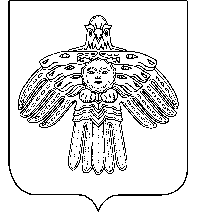 «Койгорт»муниципальнй районсаадминистрация«Койгорт»муниципальнй районсаадминистрацияПОСТАНОВЛЕНИЕШУÖМот14 августа2015 г.                                                          №                                                           № 31/08Об утверждении  положений комиссии по определению поставщиков (подрядчиков, исполнителей) для нужд заказчиков муниципального образования муниципального района «Койгородский» для заключения контрактов на поставку товаров, выполнение работ, оказание услуг 